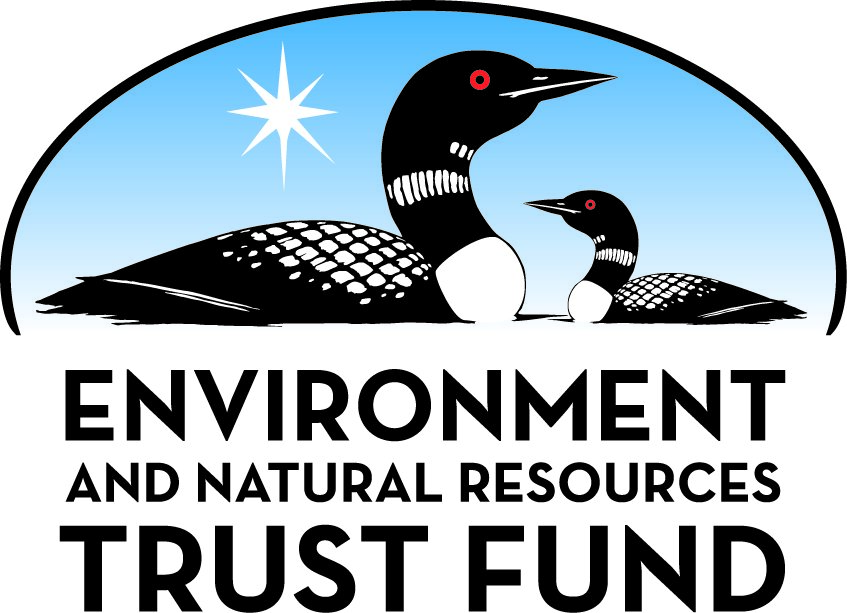 Environment and Natural Resources Trust Fund2023 Request for ProposalGeneral InformationProposal ID: 2023-099Proposal Title: Using Local Forestry By-Products to Remediate Aquatic SedimentsProject Manager InformationName: Dan BrenemanOrganization: Minnesota Pollution Control AgencyOffice Telephone: (218) 302-6624Email: dan.breneman@state.mn.usProject Basic InformationProject Summary: Developing cost effective, locally sourced biochar from Minnesota forestry by-products to remediate contaminated aquatic sediment in the St. Louis River estuary.Funds Requested: $271,000Proposed Project Completion: June 30, 2026LCCMR Funding Category: Water Resources (B)Project LocationWhat is the best scale for describing where your work will take place?  
	Region(s): NEWhat is the best scale to describe the area impacted by your work?  
	StatewideWhen will the work impact occur?  
	In the FutureNarrativeDescribe the opportunity or problem your proposal seeks to address. Include any relevant background information.This proposal seeks to utilize local forestry by-products to develop biochar. If successful, this will provide a cost effective, activated carbon substitute for sediment remediation. Aquatic sediments contain contamination from past unregulated discharges in the St. Louis River estuary. Activated carbon is commonly used to treat contaminants in place, but comes at a high cost. Biochar could provide a low cost alternative to activated carbon as an amendment to material needed as a cap over moderately contaminated sediments. Access to a cost-effective biochar product would provide a win-win scenario by offering better management alternatives when restoring aquatic habitats while providing new market opportunities for Minnesota forestry and wood products.What is your proposed solution to the problem or opportunity discussed above? Introduce us to the work you are seeking funding to do. You will be asked to expand on this proposed solution in Activities & Milestones.Biochar is produced by heating biomass in the absence of oxygen and has many environmental benefits: it can treat water, enhance plant growth, and prevent CO2 emissions by locking carbon into a charcoal-like material. While biochar could provide a cost-effective and sustainable alternative to activated carbon, its performance in aquatic sediments is poorly understood. Therefore, testing and evaluating a Minnesota biochar product could accelerate opportunities for use in aquatic ecosystem recovery. This project will evaluate biochar performance in aquatic habitats and provide recommendations to apply biochar as a sustainable and effective remediation amendment in impaired surface waters. We will develop and test biochars produced from Minnesota forestry by-products in the laboratory and evaluate contaminant-sequestration performance by documenting the effect of biochar formulations on sediment concentration and aquatic plant growth in microcosms. Our findings will inform production of locally-sourced materials that boost aquatic habitat restoration.What are the specific project outcomes as they relate to the public purpose of protection, conservation, preservation, and enhancement of the state’s natural resources? Outcomes from this study will measure locally-sourced biochar performance as a sediment amendment when restoring aquatic habitats. Investigating product performance will help develop Minnesota wood products and offer better management options for protecting Minnesota natural resources by identifying cost-effective alternatives for remediating moderate sediment contamination. An additional outcome will be new market opportunities to sustainably utilize Minnesota forestry residues in a way that improves water quality and reduces greenhouse gas emissions. These wide-reaching benefits will lead to better habitat quality, increased recreational opportunities, and communities reinvesting in local economies along our waterfronts.Activities and MilestonesActivity 1: Laboratory production and testing of biochar to assess contaminant-sequestration propertiesActivity Budget: $136,289Activity Description: 
The objective of this activity is to select the most promising Minnesota-sourced biochar feedstock materials for further material development. This activity will consist of two experimental tasks: (a) material collection, processing, and characterization, and (b) laboratory batch experiments to assess contaminant-sequestration performance. 

Task 1a: Various forestry residues will be collected from facilities in Minnesota and converted to biochar at the laboratory scale in a tube furnace at NRRI. Feedstocks will be processed using varying production parameters, including process temperature and post-production surface treatments. The resulting biochars will be characterized for physical and chemical properties, such that easily measurable properties can serve as performance indicators and inform material selection.

Task 1b: The produced biochars will be screened to measure contaminant-sequestration performance in laboratory batch experiments. Contaminants to be analyzed will include mercury as well as potential co-contaminants such as dioxins. We will also determine if any potentially harmful contaminants leach from the biochars, such as polyaromatic hydrocarbons (PAHs). This data will allow researchers to identify the most promising biochar materials to further evaluate in vegetated mesocosm experiments (see Activity 2).Activity Milestones: Activity 2: Evaluating contaminant-sequestration performance in mesocosm experimental chambers and documenting the effects of selected biochar on aquatic plant growthActivity Budget: $127,692Activity Description: 
Activity 2 will assess the contaminant-sequestration performance of biochar in mesocosms under realistic environmental conditions. By this approach, complex geochemical interactions can be monitored under more controlled settings. Similarly, experiments will be conducted in the NRRI greenhouse to evaluate plant growth. Activity 2 will consist of two tasks: (a) assembling mesocosms and measuring contaminant-sequestration performance and plant growth and (b) interpreting results to inform resource managers making habitat improvement decisions.  

Task 2a: Mesocosms will be filled with sediment and biochar at different volume compositions. Water in the mesocosms will be continuously recirculated to facilitate faster equilibration, with water quality, sediment, and plant growth measured regularly over a two-year testing period. Mercury, organic co-contaminants, and potentially leached organic contaminants will be measured in water and sediment samples. Plant growth will be qualitatively monitored during the experiments, and at the completion of the experiments, biomass will be determined quantitatively.

Task 2b: Results from the study of contaminant sequestration and plant growth and will be analyzed and interpreted in the context of the needs of resource managers.  Appropriate thresholds for contaminant sequestration and for aquatic vegetation growth will be determined through feedback from resource management partners and compared to study results.Activity Milestones: Activity 3: Outreach activities to investigate larger-scale demonstration opportunities by facilitating biochar application scenarios and exploring possible MN commercialization partnersActivity Budget: $7,019Activity Description: 
Building on results from Activities 1 and 2, the Outreach/Scoping activity will complete a feasibility assessment of biochar formulations tailored to aquatic sediments. Logistics involving ‘scaling-up’ production with potential commercialization partners will be determined through the Outreach effort. Our evaluation of the technical (laboratory and mesocosm study in Activities 1 and 2) and economic feasibility of biochar will help lay the groundwork for justifying larger scale production and applications in a pilot-scale demonstration. 

Activity 3 will produce recommendations to perform a feasibility case study using biochar as an amendment at a pilot-scale demonstration project in the St. Louis River estuary. This analysis will serve as a template for future scenarios where biochar would be an alternative for managing low-level contamination during habitat restoration efforts. We will present the results of the study at regional conferences including the Minnesota Water Resources Conference, the St Louis River Summit, Midwest Ecological Society of America, and disseminate the results through peer-reviewed publications. 

Outcomes from Activity 3 will be an effective “de-risking” evaluation of biochar manufacturing and better understanding applied technology. With our results as a basis, we expect a future partner could scale-up production and identify applications more confidently.Activity Milestones: Project Partners and CollaboratorsLong-Term Implementation and FundingDescribe how the results will be implemented and how any ongoing effort will be funded. If not already addressed as part of the project, how will findings, results, and products developed be implemented after project completion? If additional work is needed, how will this work be funded? 
Results from this study will document biochar performance in aquatic habitats. Measuring material performance and production recommendations will demonstrate opportunities to use locally-sourced biochar when restoring degraded aquatic ecosystems. Using Minnesota-based biochar feedstocks, this study will identify opportunities to use a locally derived product for modifying sediment geochemistry and enhancing aquatic macrophtye growth during habitat restoration. This study will initiate technology transfer by exploring commercialization partners for Minnesota sourced materials, and determine the feasibility of a tailored biochar product being used in a pilot-scale restoration project.Project Manager and Organization QualificationsProject Manager Name: Dan BrenemanJob Title: State Program Administrator, PrincipalProvide description of the project manager’s qualifications to manage the proposed project. 
Dan Breneman has 30 years of experience administering contract funds and managing scientific research studies. After nearly 20 years with the Natural Resources Research Institute at the University of Minnesota Duluth coordinating laboratory and field research, Mr. Breneman has served with the Minnesota Pollution Control Agency since 2012. 


Mr. Breneman has represented the MPCA on regional committees focused on natural resources, dredge material management, and has coordinated research studies for the Area of Concern Program (AOC) through the Lake Superior Unit of the MPCA Remediation Division. To date, Dan has managed over $3 million in contractual obligations working with academia, natural resource agencies, and engineering/technical consultants. As the MPCA Restoration Coordinator, Mr. Breneman has collaborated with a host of Federal, State, and local organizations to implement multi-million dollar habitat construction projects in the estuary, being recognized with a State Government Innovation Award sponsored by the Bush Foundation in 2016, and a 2018 MPCA Gordie Award for Innovation.Organization: Minnesota Pollution Control AgencyOrganization Description: 
The Minnesota Pollution Control Agency (Agency) monitors environmental quality throughout the state, offers technical and financial assistance, and enforces environmental regulations. The Agency evaluates, conducts research, and identifies and addresses those impairments that can affect human health and the environment. A dedicated staff of over 800 employees in seven offices develop statewide policy, inspect and enforce state statutes, and support collaborative partnerships to advance environmental stewardship.

The Agency has made Minnesota a national model for environmental protection. The results are observed in cleaner air, land and water over the last 50 years. These results were possible because the Agency’s statutory authority has invested in the state’s prized natural resources, leveraging the State of Minnesota Legislative commitments through collaborations with federal organizations, state resource agencies, local governments, industry, environmentalists, and the public. Core values instilled in a dedicated Agency staff include measuring success by the environmental quality, and quality of citizen’s lives, with decisions and policies supported by data and analysis. The MPCA is committed to a mission that protects and improves the environment and human health, and is a national leader in delivering services that support communities, ecosystems, and a thriving economy.Budget SummaryClassified Staff or Generally Ineligible ExpensesNon ENRTF FundsAttachmentsRequired AttachmentsVisual ComponentFile: Alternate Text for Visual ComponentNot Available...Administrative UseDoes your project include restoration or acquisition of land rights? 
	NoDoes your project have potential for royalties, copyrights, patents, or sale of products and assets? 
	NoDo you understand and acknowledge IP and revenue-return and sharing requirements in 116P.10? 
	N/ADo you wish to request reinvestment of any revenues into your project instead of returning revenue to the ENRTF? 
	N/ADoes your project include original, hypothesis-driven research? 
	YesDoes the organization have a fiscal agent for this project? 
	NoDescriptionCompletion DateReview existing biochar data and current researchSeptember 30, 2023Collect feedstocks and produce and characterize biocharsJanuary 31, 2024Perform laboratory tests to evaluate contaminant-sequestration performanceJune 30, 2024DescriptionCompletion DateAssemble mesocosm test chambers with sediment, biochar treatment, and seed with aquatic vegetationMay 31, 2024Monitor contaminant concentrations and aquatic plant growthSeptember 30, 2025Data analysis and interpretation of results to inform resource managersJune 30, 2026DescriptionCompletion DateDocument product development opportunities to enhance technology transferJune 30, 2025Perform a cost analysis for incorporating biochar in a pilot-scale demonstrationDecember 31, 2025Outreach and public presentations to further develop biochar applicationsJune 30, 2026NameOrganizationRoleReceiving FundsBridget Ulrich, PhD.Natural Resources Research Institute, University of Minnesota DuluthPrinciple Investigator for Activity 1 responsible for product development, laboratory testing tailored product, and data analysis interpretation. Dr. Ulrich's research expertise is the application of low-cost materials for water treatment, and she specializes in removal of organic contaminants including PFAS.YesNate Johnson, PhD.University of Minnesota Duluth, Swenson College of Science and EngineeringPrinciple Investigator for Activity 2 responsible for measuring tailored product performance and greenhouse plant growth, and data analysis interpretation. Dr. Johnson is an Associate Professor of Civil Engineering at UMD and specializes in mercury contamination and environmental geochemistry.YesJeff Jeremiason, PhD.Gustavus Adolfus CollegePrinciple Investigator responsible for oversight of mercury analysis for Activities 1 and 2. Dr. Jeremiason is a Professor of Chemistry and Environmental studies at Gustavus Adolfus College, and specializes in mercury dynamics in aquatic environments.YesCategory / NameSubcategory or TypeDescriptionPurposeGen. Ineli gible% Bene fits# FTEClass ified Staff?$ AmountPersonnelSub Total-Contracts and ServicesDr. Bridget UlrichProfessional or Technical Service ContractNRRI Project Coordinator, Activity 10.24$32,290Dr. Nate JohnsonProfessional or Technical Service ContractUMD-CE Project Coordinator, Activity 20.48$23,119Post-Doctoral AssociateProfessional or Technical Service ContractNRRI, Project Investigator1$48,952Masters Degree StudentProfessional or Technical Service ContractUMD-CE, Graduate Studies Collaborator1.5$53,625UMD-CE, Student WorkerProfessional or Technical Service ContractUndergraduate Student Research Assistant0.99$19,266Matthew YoungProfessional or Technical Service ContractNRRI, Researcher, biochar production0.06$4,778Sam FirooziProfessional or Technical Service ContractNRRI, Researcher, material analysis0.15$3,475Okana KarchrovProfessional or Technical Service ContractNRRI, Researcher, chemical analysis0.06$7,265TBD, University ResearcherProfessional or Technical Service ContractNRRI, Researcher, material production0.08$7,019Brian BarryProfessional or Technical Service ContractNRRI, Researcher, Material Characterization0.06$7,439Gustavus Adolphus CollegeSub awardDr. Jeff Jeremiason, Chemistry Department, Laboratory Analytics-$30,000Twin Ports TestingSub awardBiochar elemental analysis-$2,090Sub Total$239,318Equipment, Tools, and SuppliesTools and SuppliesGeneral Laboratory Suppliesreagents, solvents, and other expendable testing supplies$30,000Tools and SuppliesParcel ShippingOver-night shipping sediment samples$752Sub Total$30,752Capital ExpendituresSub Total-Acquisitions and StewardshipSub Total-Travel In MinnesotaOtherUMD Fleet Servicesevent-based field crew and research vessel transportation$930Sub Total$930Travel Outside MinnesotaSub Total-Printing and PublicationSub Total-Other ExpensesSub Total-Grand Total$271,000Category/NameSubcategory or TypeDescriptionJustification Ineligible Expense or Classified Staff RequestCategorySpecific SourceUseStatusAmountStateState Sub Total-Non-StateCashUSEPA, Great Lakes Restoration Initiative Grant Number GL00E02287-0 to MPCA. Contractual award to Nate Johnson, PhD., UMD-CE, on behalf of The Regents of the U of M, PO Box 1450, Minneapolis, MN 55485, Project Tracking Number- PRO2019001Assessing restored sediment quality in the St. Louis River AOC- Evaluating bioaccumulative risk to support BUI removalSecured$187,500In-KindFederal Great Lakes Restoration Initiative GL00E03060 MS 116.03 3MPCA Project Management salary supportSecured$15,345Non State Sub Total$202,845Funds Total$202,845